Заявкадля участия в Российском актуарном симпозиумев г. КалугаПросьба  заполнять заявку в том же редакторе, не переводя в pdf.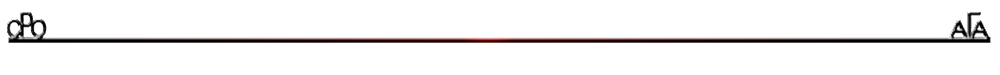 СеминарАктуарный симпозиум в г. Калуга ФИОМесто работы (учебы)ДолжностьЧленство в Гильдии или  АПАПлательщик Договор нужен(Да\Нет)Номер контактного телефонаАдрес электронной почтыФормат участия(Очно\Заочно)